УТВЕРЖДАЮПредседатель  Минского областного Совета    руководителей   колледжей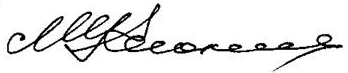 _________________ М.Н.Клокель 22.08.2022План заседаний Минского областного Совета руководителей колледжейПлан                                  заседаний  учебно-методических объединений преподавателей УССО Минской областина 2022/2023 учебный годПриложение 1Планируемые мероприятия в 2022/2023 учебном году: Площадки для знакомства и настольных игр «Игроленд» (филиал «Молодечненский государственный политехнический колледж» УО РИПО,  октябрь 2022) ;  Конкурс проектов «Моя профессия - моё будущее» (филиал «Молодечненский государственный политехнический колледж» УО РИПО,  январь 2023); Ежегодный  областной турнир  по шахматам среди учащихся и преподавателей УССО (филиал  «Молодечненский государственный политехнический колледж» УО РИПО,   февраль  2023);Интеллектуально-развлекательная игра «УМникум» (филиал «Молодечненский государственный политехнический колледж» УО РИПО,  март 2023):Ежегодная  научно-практическая конференция  «В мир поиска, в мир творчества,  в мир науки» ( филиал БНТУ «Жодинский государственный политехнический колледж,  март - апрель 2023);Ежегодная  областная  выставка инновационного и технического творчества учащихся и работников УССО Минской области  (филиал  «Молодечненский государственный политехнический колледж» УО РИПО,  март 2023);Научно-практическая конференция  «Исследование. Проект. Поиск» (филиал БНТУ «Борисовский государственный политехнический колледж, апрель - май 2023);Онлайн-олимпиада по иностранным языкам» (филиал  «Молодечненский государственный политехнический колледж» УО РИПО,   май 2023); Конкурс «Эрудит-2023» по учебной дисциплине «Математика» среди учащихся 1-го курса (филиал  «Молодечненский государственный политехнический колледж» УО РИПО,  июнь 2023)                     Методист :  О.В.БуракТема   заседанияДата проведенияМесто проведенияОтветственные за проведениеСистемный подход к организации практического обучения и его роль в формировании специалиста03.11.2022УО «Минский государственный  областной  колледж»Председатель Минского областного Совета руководителей колледжей, директор филиала «Молодечненский государственный политехнический колледж» УО РИПО  Клокель М.Н.,  директор УО «Минский государственный областной колледж» Дордаль В.П.Формирование мотивационно - ценностного компонента взаимодействия субъектов образовательного процесса26.03.2023Филиал  БНТУ «Жодинский государственный политехнический колледж» Председатель Минского областного Совета руководителей колледжей, директор филиала «Молодечненский государственный политехнический колледж» УО РИПО Клокель М.Н.,   директор  филиала  БНТУ «Жодинский  государственный политехнический колледж» Лойко Т.Н.Тема   заседанияДата проведенияМесто проведенияОтветственные за проведениеВзаимодействие учреждения образования с социальными партнёрами. Роль центров компетенций в подготовке трудовых ресурсов25.05.2023Филиал «Молодечненский государственный политехнический колледж» УО РИПО  Председатель Минского областного Совета руководителей колледжей, директор филиала «Молодечненский государственный политехнический колледж» УО РИПО  Клокель М.Н.   Направление деятельности учебно-методического объединенияТемаДата проведенияМесто проведенияОтветственные за проведениеУчебно-методическое объединение преподавателей иностранных языковИспользование веб-сервисов при обучении иностранному языку26.10.2022УО «Смиловичский государственный аграрный колледж»Бурак О.В.,Рудько И.К.Учебно-методическое объединение заместителей директоров по воспитательной работе, кураторов учебных групп Система работы в УО  «Молодечненский торгово-экономический колледж» Белкоопсоюза  по  гражданско-патриотическому воспитанию молодежи  в рамках Года исторической памяти30.11.2022УО «Молодечненский торгово-экономический колледж» БелкоопсоюзаБурак О.В.,Багнюк Э.С.,Наумчик З.Г.Учебно-методическое объединение заместителей директора  по производственномуРесурсный центр – современная площадка для подготовки будущих специалистов15.12.2022Филиал БНТУ «Борисовский государственный политехническийБурак О.В.,Левоцкая Т.Э.Направление деятельности учебно-методического объединенияТемаДата проведенияМесто проведенияОтветственные за проведениеобучению, мастеров производственного обученияколледж»Учебно-методическое объединение преподавателей общетехнических учебных дисциплинСоздание эффективных условий для развития профессиональных компетенций учащихся посредством использования элементов  современных педагогических технологий (из опыта работы)20.01.2023 УО «Марьиногорский государственный ордена «Знак Почета» аграрно-технический колледж имени В.Е. Лобанка»Бурак О.В.,Смоляк А.А.Учебно-методическое объединение преподавателей  физической культуры и здоровьяПланирование и методика организации учебных занятий физической культурой с учащимися, отнесёнными по состоянию здоровья к специальной медицинской группе17.02.2023УО «Молодечненский торгово-экономический колледж» БелкоопсоюзаБурак О.В.,Багнюк Э.С.,Наумчик З.Г.Учебно-методическое объединение председателей цикловых (предметных)  комиссий, методистовИспользование SMART-технологий в организации образовательного процесса23.02.2023УО «Новопольский государственный аграрно-экономический колледж»Бурак О.В., КрумкачТ.Н.Учебно-методическое объединение  преподавателей учебных дисциплин «Охрана окружающей среды» и «Охрана труда»Формирование компетенций будущих специалистов в области энергосбережения  и энергоэффективности  10.03.2023Филиал БНТУ «Борисовский государственный политехнический колледж» Бурак О.В.,Левоцкая Т.Э.Учебно-методическое объединение  методистов  Самообразование как необходимое условие для профессиональной деятельности педагога17.03.2023УО «Несвижский  государственный  колледж имени Якуба Коласа»Бурак О.В.,Курчик С.И.Учебно-методическое объединение преподавателей  химии, Образование в условиях устойчивого развития23.03.2023Филиал «Молодечненский государственный Бурак О.В.,Король А.И.,Авласевич С.Н.Направление деятельности учебно-методического объединенияТемаДата проведенияМесто проведенияОтветственные за проведениебиологии и охраны окружающей средыполитехнический колледж» УО РИПОУчебно-методическое объединение преподавателей основ праваИспользование практико-ориентированных  методов  обучения в преподавании учебной дисциплины «Основы права» 13.04.2023Филиал «Молодечненский государственный политехнический колледж» УО РИПОБурак О.В., Король А.И.,Авласевич С.Н.Учебно-методическое объединение  преподавателей общепрофессиональных  учебных дисциплинФормирование у учащихся общетехнических компетенций через взаимодействие информационно-коммуникационных технологий с интегрированным обучением 27.04.2023Филиал  БНТУ «Солигорский государственный  горно-химический колледж»  Бурак О.В.,Смирдова В.Н.Учебно-методическое объединение  социальных педагогов и педагогов-психологовСиндром эмоционального выгорания педагогов и пути его преодоления11.05.2023Филиал
«Молодечненский государственный политехнический колледж» УО РИПОБурак О.В.,Голговская Е.П.,Свистуленко Т.В.СОГЛАСОВАНО			Заместитель начальника главного управления, начальник управления профессионально-технического и среднего специального образования Министерства образования Республики  Беларусь __________________А.Н.Петрова    24.08. 2022 СОГЛАСОВАНО			Начальник главного управления по образованию Минского облисполкома _________________ Н.Н.Башко    24.08. 2022 